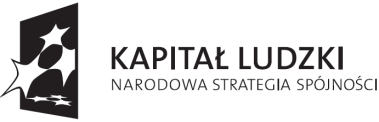 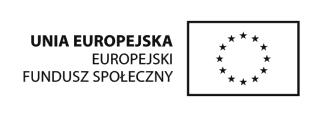 Załącznik nr 2 OŚWIACZENIEO WYRAŻENIU ZGODY NA WYKORZYSTANIE WIZERUNKUJa, niżej podpisana/y …………................................................................................(imię i nazwisko rodzica/opiekuna)w związku z udziałem mojego syna/córki w projekcie pn. „Indywidualizacja procesu nauczania i wychowania uczniów klas I-III szkół podstawowych w Gminie Gorzyce” współfinansowany przez Unię Europejskiej w ramach  Europejskiego  Funduszu  Społecznego  realizowany  jest  przez  Gminę  Gorzyce,  w ramach Poddziałania 9.1.2 Wyrównywanie szans edukacyjnych uczniów z grup o utrudnionym dostępie do edukacji oraz zmniejszanie różnic w jakości usług edukacyjnych Programu Operacyjnego Kapitał Ludzki, wyrażam zgodę na przetwarzanie wizerunkumojego dziecka- ...................................................................................................... ( imię i nazwisko ucznia/uczennicy)do celów związanych z promocją projektu.Wyrażenie zgody jest jednoznaczne z tym, że fotografie, filmy lub nagrania wykonane podczas zajęć mogą być zamieszczone na stronie internetowej projektu oraz wykorzystane w materiałach promocyjnych.Wyrażenie zgody jest dobrowolne.	(Miejscowość, data)	(czytelny podpis opiekuna uczestnika projektu)